中文論文標題（全文用簡體中文或繁體中文均可）Paper Title作者A1  作者B2  作者C3【摘要】   摘要正文（不超過800字）。【关键词】 關鍵詞1；關鍵詞2；關鍵詞3；關鍵詞4 （不超過5個關鍵詞）Abstract: Main text. (Less than 800 words)Keyword: keyword 1, keyword 2, keyword 3 (less than 5 keywords)備註：論文是否為已發表或獲獎論文（如是，請注明詳細的發表或獲獎情況。）第一級標題（標題1樣式，微軟雅黑11號字加粗，1.2倍行間距）引言正文（微軟雅黑Light， 10號字，單倍行間距，段後間距0.5行）。論文全文請務必按照模版格式編輯。編輯軟件為Microsoft Office Word (2012及以上版)。1.1 第二級標題（標題2樣式，微軟雅黑11號字，1.2倍行間距）引言正文（微軟雅黑Light， 10號字，單倍行間距，段後間距0.5行）。論文全文請務必按照模版格式編輯。編輯軟件為Microsoft Office Word (2012及以上版)。1.1.1 第三級標題（標題3樣式，微軟雅黑10號字，斜體，1.2倍行間距）引言正文（微軟雅黑Light， 10號字，單倍行間距，段後間距0.5行）。論文全文請務必按照模版格式編輯。編輯軟件為Microsoft Office Word (2012及以上版)。表1. 表格的名稱（華文仿宋10.5號字，加粗，居中）圖1. 圖的名稱（黑白圖和彩圖均可，華文仿宋10.5號字，加粗，居中）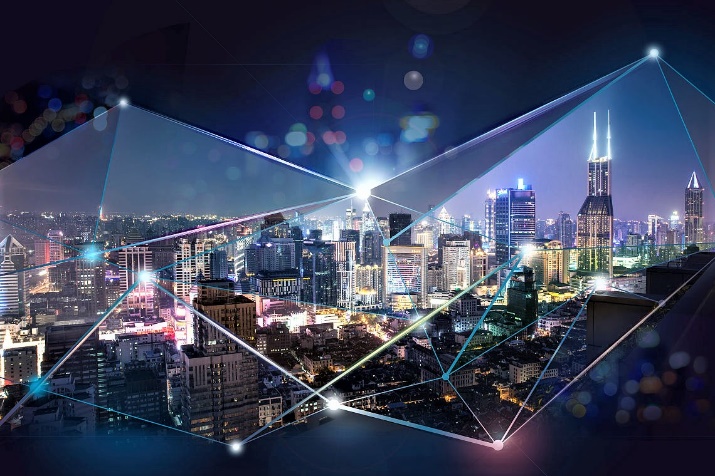 （數據來源：作者繪製，或者說明引用來源）注意：數學公式請用專業編輯器編輯。方程式居頁中，方程式編號頁面右對齊。                                                       （1）參考文獻：Alexander E. R. Rationality revisited: Planning paradigms in a post-postmodernist perspective [J]. Journal of Planning Education and Research. 2000 (3): 242-256.Audit Commission, U.K. Improving Economy, Efficiency and Effectiveness in Local Government in England and Wales. Audit Commission Handbook [R]. U. A. Commission. London, UK Audit Commission 2, 1984.Benevolo L. and Landry J. The origins of modern town planning [M]. MIT Press Cambridge, MA. 1967.田莉. 论开发控制体系中的规划自由裁量权[J]. 城市规划. 2007(12):78-83.汪军, 陈曦. 西方规划评估机制的概述——基本概念, 内容, 方法演变以及对中国的启示[J]. 国际城市规划. 華文仿宋10號字單倍行距（數據來源：作者繪製，或者說明引用來源）（數據來源：作者繪製，或者說明引用來源）（數據來源：作者繪製，或者說明引用來源）（數據來源：作者繪製，或者說明引用來源）（數據來源：作者繪製，或者說明引用來源）